1.- Indica si son propias, impropias, equivalentes o mixtas las siguientes fracciones.2.- Según todos los dedos de tus manos escribe la fracción de los dedos extendidos.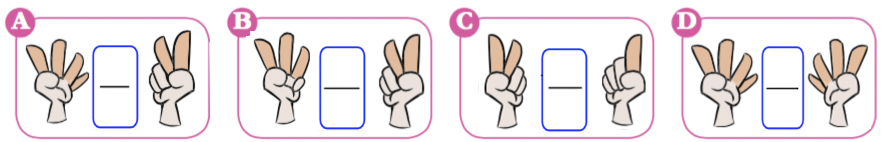 3.- Escribe cómo número mixto estas fraccionesA.- 6  =			B.- 7	=			C.- 8 	=			D.- 17	=      5			      5				      3				       34.- Rodea sólo las fracciones que sean equivalentes entre sí.5.-  Calcula la  fracción de las siguientes cantidades.A.- 1  de 30 =		B.- 1 de 30 = 		          C.- 1  de 30 =		D.- 1	de 30 =      3			      2			      	      5			      66.- Escribe la fracción que se representan en las siguientes rectas numéricas.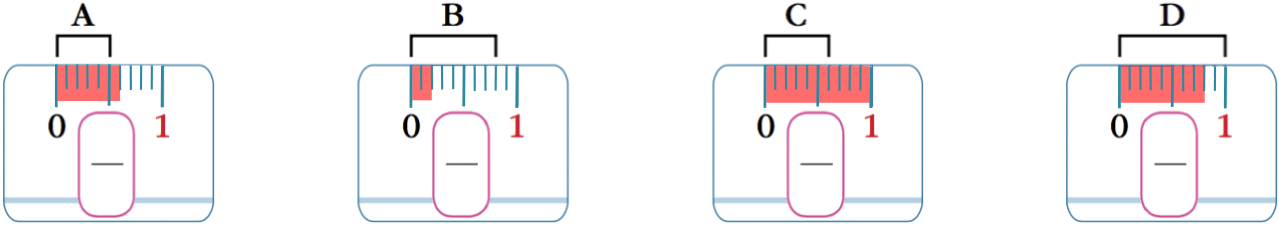 7.- Pasa las siguientes cantidades a décimas. A) 8U = ________ d	B) 4D = ______ d	  C) 6C = _______ d       D) 15D = _______ d	8.- Pasa las siguientes cantidades a centésimas. A) 5U = ________ c	B) 7D = ______ c	  C) 2C = _________ c    D) 24U = _______ c	9. – Reparte para que todas la bolsas tengan la misma cantidad de canicas. 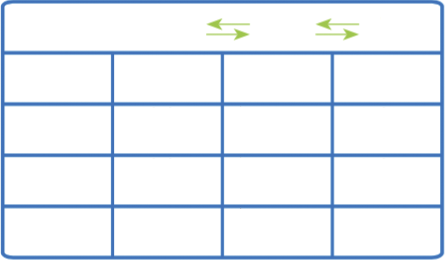 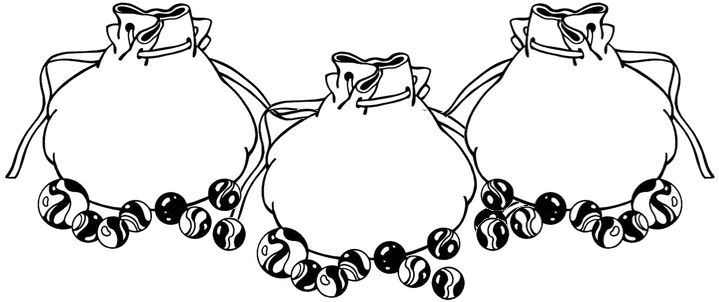        15                  30                  1810.- Usa el truco de los nudillos para recordar cuántos días tiene cada mes y escríbelos aquí.EVAL. U9     MATEMÁTICAS  ABN  3º PRIMARIAFECHA:NOMBRE:                                                                                       CURSO:NOMBRE:                                                                                       CURSO:112________________________53______________________________88________________________1                       2______________________________4 81 32 41 2Nº DE DÍASMESES28-293031